แบบรายงานจำนวนผลงานวิจัยและนวัตกรรมประจำปีงบประมาณ พ.ศ. 2563มหาวิทยาลัยการกีฬาแห่งชาติ วิทยาเขต ลำปาง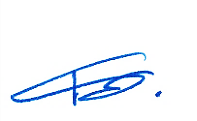 ลำดับที่ชื่อผู้วิจัย(เจ้าของผลงานวิจัย/นวัตกรรม)สังกัดคณะชื่อผลงาน/นวัตกรรมแหล่งงบประมาณที่ได้รับจัดสรรแหล่งงบประมาณที่ได้รับจัดสรรแหล่งงบประมาณที่ได้รับจัดสรรแหล่งงบประมาณที่ได้รับจัดสรรแหล่งงบประมาณที่ได้รับจัดสรรประเภทผลงานประเภทผลงานการนำไปใช้ประโยชน์การนำไปใช้ประโยชน์การนำไปใช้ประโยชน์การนำไปใช้ประโยชน์หมายเหตุลำดับที่ชื่อผู้วิจัย(เจ้าของผลงานวิจัย/นวัตกรรม)สังกัดคณะชื่อผลงาน/นวัตกรรมเงินงบประมาณแผ่นดิน (สกสว.)เงินรายได้เงินทุนส่วนตัวงบประมาณทุนภายนอกชื่อหน่วยงานเจ้าของแหล่งทุน(โปรดระบุชื่อแหล่งทุน)งานวิจัยนวัตกรรมด้านนโยบายและสาธารณะด้านพาณิชย์ด้านสังคมและชุมชนด้านวิชาการหมายเหตุ1อาจารย์เบญทิวาสุรศาสตร์พิศาลวิทยาศาสตร์การกีฬาและสุขภาพComparison of Jumping Program with Innovative Wheel and Innovative Board Slide Training Program for Leg Muscle Power of Students of Thailand National Sports University Lampang Campus2อาจารย์ยุทธพงษ์เรืองจันทร์วิทยาศาสตร์การกีฬาและสุขภาพThe Effect of Interval Training on the Speed of Dragon Boat in Thailand National Sports University Lampang Campus3อาจารย์กันตพิชญ์ศักดิ์สวัสดิ์วิทยาศาสตร์การกีฬาและสุขภาพEffect of Core Instability Resistance Training on Balance and Accuracy in archerys of National Sport University Lampang Campus4ดร.ภัทิรา สุขทนารักษ์วิทยาศาสตร์การกีฬาและสุขภาพEffect of water in fabricating copper nanoparticles onto reduced graphene oxide nanosheets: application in catalytic Ullmanncoupling reactions5ดร.อาทิตย์ วิริยพงศานนท์วิทยาศาสตร์การกีฬาและสุขภาพUpper class of type I on coupled coincidence point results for some contractions in partially ordered JSmetric spaces6จรินทร์ สารทองศิลปศาสตร์การศึกษาและพัฒนาต้นแบบสถานศึกษาปลอดการพนันในเกมกีฬา7จรินทร์ สารทองศิลปศาสตร์นันทนาการในคนไทยสูงอายุ : การสนับสนุนแรงจูงใจ ความพึงพอใจและมุมมองด้านประโยชน์ของกิจกรรมนันทนาการ8Jarin Santhongศิลปศาสตร์A Study of Gender Differences in Recreational Activities among the Retired Thai People.9พฤกษา เกษมสารคุณศิลปศาสตร์การใช้สื่อดิจิทัลเพื่อ ส่งเสริมสุขภาพ10เบญจมาศ ยศเสนาศิลปศาสตร์นวัตกรรมผลิตภัณฑ์ครีมขัดผิวมะขามสูตรเย็น (The Innovation of Cool Tamarind Body Scrub Cream)11อุมาภรณ์ คงอุไรศิลปศาสตร์แบบฝึกการสร้างเสริมความแข็งแรงและการทรงตัวของผู้สูงอายุด้วยกิจกรรมโยคะประยุกต์12ดร.ธารทิพย์ ขัวนาศึกษาศาสตร์การพัฒนารูปแบบการเรียนการสอนเพื่อพัฒนากระบวนการคิดไตร่ตรองเชิงสร้างสรรค์สำหรับนักศึกษาครู  สาขาวิชาพลศึกษา คณะศึกษาศาสตร์ มหาวิทยาลัยการกีฬาแห่งชาติ  วิทยาเขตลำปาง13นางสาวสุชารัตน์  วงศ์ษาศึกษาศาสตร์ผลการใช้แบบฝึกทักษะการเคลื่อนไหวเบื้องต้นที่มีต่อสมรรถภาพทางกายของนักศึกษาสาขาวิชาพลศึกษา  คณะศึกษาศาสตร์  มหาวิทยาลัยการกีฬาแห่งชาติ วิทยาเขตลำปาง14นายสุพจน์ แก้วอ่อนศึกษาศาสตร์การพัฒนาผลการเรียนรู้วิชานวัตกรรมเทคโนโลยีและการสื่อสารทางการศึกษาโดยใช้รูปแบบซิปปา สำหรับนักศึกษาชั้นปีที่ 4 หลักสูตรศึกษาศาสตรบัณฑิต สาขาพลศึกษา มหาวิทยาลัยการกีฬาแห่งชาติ วิทยาเขตลำปาง15นายวัชระ เพชรคล้ายศึกษาศาสตร์การพัฒนารูปแบบการอบอุ่นร่างกายเพื่อเสริมสร้างสมรรถภาพทางกายสำหรับนักศึกษาสาขาวิชาพลศึกษา คณะศึกษาศาสตร์ มหาวิทยาลัยการกีฬาแห่งชาติ  วิทยาเขตลำปาง16รศ.ดร.จตุรงค์ เหมราศึกษาศาสตร์การวิเคราะห์ท่ายิงธนูที่มีประสิทธิภาพของนักกีฬายิงธนูเพื่อความเป็นเลิศ17รศ.ดร.จตุรงค์ เหมราศึกษาศาสตร์ผลของโปรแกรมการฝึกซ้อมแบบวงจรที่มีต่อทักษะกีฬายิงธนูเพื่อความเป็นเลิศ